                                                                                                                                                                                                        О Т К Р Ы Т О Е    А К Ц И О Н Е Р Н О Е     О Б Щ Е С Т В О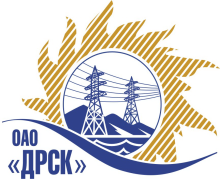 ПРОТОКОЛрассмотрения заявокПРЕДМЕТ ЗАКУПКИ:Открытый запрос предложений на право заключения Договора на поставку:  «Автоподъемник телескопический с высотой подъема люльки 28 метров» для нужд филиалов ОАО «ДРСК» «Хабаровские ЭС», «Приморские ЭС». (Закупка№ 1632, раздел 2.2.2)Плановая стоимость: 14 872 881,36 рублей без  учета НДС.ПРИСУТСТВОВАЛИ: постоянно действующая Закупочная комиссия 2-го уровня.ВОПРОСЫ, ВЫНОСИМЫЕ НА РАССМОТРЕНИЕ ЗАКУПОЧНОЙ КОМИССИИ: О признании предложений соответствующими условиям закупки2.   О признании предложений несоответствующими условиям закупки3.   О предварительной ранжировке предложений4.   О проведении переторжкиВОПРОС 1 «О признании предложений соответствующими условиям закупки»РАССМАТРИВАЕМЫЕ ДОКУМЕНТЫ:Протокол процедуры вскрытия конвертов с заявками участников.Сводное заключение экспертов Челышевой Т.В. , Шахрай А.Г.Предложения участников.ОТМЕТИЛИ:1. Предложения  ООО «Мега Драйв» г. Жуковский, ОАО «Пожтехника» г. Торжок признаются удовлетворяющим по существу условиям закупки. Предлагается принять данные предложения к дальнейшему рассмотрению.ВОПРОС 2 «О признании предложений несоответствующими условиям закупки»Предложение ООО «Чайка-НН» г. Нижний НовгородВ техническом предложении выявлены следующие несоответствия техническому заданию:- Выявлено несоответствие по типу автоподъемника. В техническом задании заказчика заявлен автоподъемник телескопический, в тех. предложении участника предложен автоподъемник коленно-телескопического типа. Автоподъемник коленчатого типа имеет менее надежную конструкцию гидравлической системы (несколько гидроцилиндров), при эксплуатации которой часто наблюдаются течи гидравлического масла. Автоподъемник телескопического типа более прост в конструкции и надежен в эксплуатации.Трубопроводы гидравлических систем данных автоподъемников имеют недостаточное сечение для пропускания загустевшего при низких температурах гидравлическое масла (даже при замене масла на зимние сорта), вследствие чего грузоподъемные механизмы не работают. Данный факт отрицательно сказывается на времени устранения аварийных ситуаций возникших при эксплуатации электросетевого оборудования при прохождении ОЗП. Предлагается отклонить предложение участника  от дальнейшего рассмотрения.ВОПРОС 3 «О предварительной ранжировке  предложений»РАССМАТРИВАЕМЫЕ ДОКУМЕНТЫ:Протокол процедуры вскрытия конвертов с заявками участников.Сводное заключение экспертов Челышевой Т.В. , Шахрай А.Г.Предложения участников.ОТМЕТИЛИ:В соответствии с требованиями и условиями, предусмотренными извещением о закупке и Закупочной документацией, предлагается предварительно ранжировать предложения следующим образом: ВОПРОС 4 «О проведении переторжки»ОТМЕТИЛИ:Учитывая результаты экспертизы предложений Участников закупки, Закупочная комиссия полагает целесообразным проведение переторжки.РЕШИЛИ:1. Признать предложения ООО «Мега Драйв» г. Жуковский, ОАО «Пожтехника» г. Торжок соответствующими условиям закупки.2.   Утвердить предварительную ранжировку предложений:1 место: ООО «Мега Драйв» г. Жуковский,2 место: ОАО «Пожтехника» г. Торжок 4.  Провести переторжку.Пригласить к участию в переторжке следующих участников: ООО «Мега Драйв» г. Жуковский, ОАО «Пожтехника» г. Торжок          5.Определить форму переторжки: заочная.6. Назначить переторжку на 15.08.2013 в 15:00 час. (благовещенского времени).Место проведения переторжки: Место проведения переторжки: 6765000, г. Благовещенск, ул. Шевченко 28, каб. 244Техническому секретарю Закупочной комиссии уведомить участников, приглашенных к участию в переторжке о принятом комиссией решении.ДАЛЬНЕВОСТОЧНАЯ РАСПРЕДЕЛИТЕЛЬНАЯ СЕТЕВАЯ КОМПАНИЯУл.Шевченко, 28,   г.Благовещенск,  675000,     РоссияТел: (4162) 397-359; Тел/факс (4162) 397-200, 397-436Телетайп    154147 «МАРС»;         E-mail: doc@drsk.ruОКПО 78900638,    ОГРН  1052800111308,   ИНН/КПП  2801108200/280150001№ 404-ТПиР               город  Благовещенск13.08.2013г.Место в предварительной ранжировкеНаименование и адрес участникаЦена заявки и иные существенные условия1 местоООО «Мега Драйв» г. ЖуковскийПредложенная стоимость: 14 384 745,76 руб. без НДС16 974 000 руб. (с учетом НДС)Существенные условия. Срок поставки: до 10.12.2013г. с возможностью досрочной поставки. Условия оплаты: Авансовые платежи выплачиваются Заказчиком в размере 30 % от суммы договора в течение 10 календарных дней с момента заключения договора. Окончательный расчет – в течение 20 календарных дней с момента поставки продукции на склад грузополучателя и подписания актов приема-передачи.Предложение действительно: до 10.11.2013г.2 местоОАО «Пожтехника» г. ТоржокПредложенная стоимость: 14 822 033,90 руб. без НДС17 490 000,00 руб. (с учетом НДС)Существенные условия. Срок поставки: до 10.12.2013г. Условия оплаты: Авансовые платежи выплачиваются Заказчиком в размере 30 % от суммы договора в течение 10 календарных дней с момента заключения договора. Окончательный расчет – в течение  20 календарных дней с момента поставки продукции на склад грузополучателя и подписания актов приема-передачи.Предложение действительно: до 24.10.2013г.Ответственный секретарь________________________Т.В. Челышева